OBJEDNÁVKA VOZM-2017-002496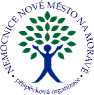 List č. 1DodavatelNemocnice Nové Město na Moravě, příspěvková organizace Žďárská 610592 31 Nové Město na Moravě IČO 00842001 DIČ CZ00842001Spisová značka IČO 60321113 DIČ CZ60321113 Kód spojení dodavatele Kontakt na dodavatele:PříjemceVyřizuje:	XXXXXXXXXXXXXSchválil:	XXXXXXXXXXXXE-mailTelefonPředmětZboží doručit v pracovní dny do 14hodin.Tento doklad byl vytištěn informačním systémem QI 90.28, www.dcconcept.comKód akce1Požadované datum dodáníPožadované datum dodáníZpůsob dopravyDatum vytvoření04.10.2017Způsob úhradyVytvořilXXXXXXXXXXXXXXXDodací podmínkyZodpovědná osobaCeny jsou uváděnyS daníVlastní spojeníKód zbožíNázev zbožíObjednáno MJ Objednáno Skladová Intveýrnsíl ekdóndé	výsledné MJCena za jednotkuCena celkemZ000266ERCP Balónkový extraktor 7F/5F20,00 ksXXXXXXXX68 873,20MEDIATRADE E09.52275Cena celkem bez DPHCena celkem bez DPH56 916,81CZKCelkem DPH11 956,39CZKCelkem68 873,20CZK